Сумська міська радаVIІ СКЛИКАННЯ         СЕСІЯРІШЕННЯвід                       2017 року №            -МРм. СумиВраховуючи звернення  учасників АТО, надані документи, відповідно до протоколу засідання постійної комісії з питань архітектури, містобудування, регулювання земельних відносин, природокористування та екології Сумської міської ради від 01.08.2017 № 83, статей 12, 40, 118, 121 Земельного кодексу України, статті 50 Закону України «Про землеустрій», керуючись пунктом 34 частини першої статті 26 Закону України «Про місцеве самоврядування в Україні», Сумська міська рада ВИРІШИЛА:	Надати дозвіл на розроблення проектів землеустрою щодо відведення земельних ділянок у власність учасникам АТО для будівництва і обслуговування жилого будинку, господарських будівель і споруд згідно з додатком.Сумський міський голова                                                                    О.М. ЛисенкоВиконавець: Клименко Ю.М.Ініціатор розгляду питання –– постійна комісія з питань архітектури, містобудування, регулювання земельних відносин, природокористування та екології Сумської міської ради Проект рішення підготовлено департаментом забезпечення ресурсних платежів Сумської міської радиДоповідач – департамент забезпечення ресурсних платежів Сумської міської радиДодатокдо рішення Сумської міської ради «Про надання дозволу на розроблення проектів землеустрою щодо відведення земельних ділянок учасникам АТО»від                   2017 року №               -МРСПИСОКучасників АТО, яким надається дозвіл на розроблення проектів землеустрою щодо відведення земельних ділянок для будівництва і обслуговування жилого будинку, господарських будівель і споруд за рахунок земель житлової та громадської забудови Сумський міський голова                                                                                                                                                            О.М. ЛисенкоВиконавець: Клименко Ю.М.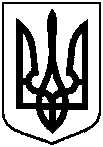 Проектоприлюднено «__»_________2017 р.Про надання дозволу на розроблення проектів землеустрою щодо відведення земельних ділянок учасникам АТО № з/пПрізвище, ім’я, по батькові, реєстраційний номер облікової картки платника податківАдреса земельної ділянкиОрієнтовна площа земельної ділянки,гаУмовинадання123451.Мищишин Ігор Богданович,2897722911,(протокол Координаційної ради учасників АТО № 39 від 29.06.2017)вул. Конотопської битви,між буд. № 53 та буд. № 550,1000власність2.Шосталь Євген Юрійович,3278503054,(протокол Координаційної ради учасників АТО № 39 від 29.06.2017)вул. Нестерова, біля буд. № 180,1000власність